[Template for a Registration form for a Teacher Training Event] © 2023 by [Sharing Worldviews]: Sharing Worldviews is licensed under CC BY-SA 4.0. To view a copy of this license, visit http://creativecommons.org/licenses/by-sa/4.0/ Exceptions: See notes or picture credits; design elements, logos and icons not under free/cc license.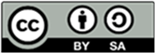 Registration Form for (Online) Teacher Training EventDateHourRegistration Form for (Online) Teacher Training EventDateHourRegistration Form for (Online) Teacher Training EventDateHourRegistration Form for (Online) Teacher Training EventDateHourRegistration Form for (Online) Teacher Training EventDateHourNameE-mailFieldCountrySchool/InstitutionRegistration:Please fill this form and return it until Date to Name of the Responsible person: E-mail address or phone